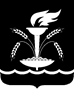 СОВЕТ НОВОУКРАИНСКОГО СЕЛЬСКОГО ПОСЕЛЕНИЯ ГУЛЬКЕВИЧСКОГО РАЙОНАР Е Ш Е Н И Е57 сессия 4 созываот___________                                                                        № __с. НовоукраинскоеО ежегодном отчете  главы Новоукраинского сельского поселения Гулькевичского района о результатах своей деятельности и деятельности администрации Новоукраинского сельского поселения Гулькевичского района за 2022 г.		Заслушав и обсудив отчет главы Новоукраинского сельского поселения Гулькевичского района о результатах своей деятельности и деятельности администрации Новоукраинского сельского поселения Гулькевичского района за 2022 г., Совет Новоукраинского сельского поселения Гулькевичского района руководствуясь статьей 35 Федерального Закона от                 6 октября  2003 г.  № 131-ФЗ «Об общих принципах организации местного самоуправления в Российской Федерации», Уставом Новоукраинского сельского поселения Гулькевичского района, р е ш и л:          1. Признать работу главы и администрации Новоукраинского сельского поселения Гулькевичского района за 2022 г. удовлетворительной.2. Главному специалисту администрации Новоукраинского сельского поселения Гулькевичского района Г.В. Шурховецкой обнародовать настоящее постановление в специально установленных местах для обнародования муниципальных правовых актов органов местного самоуправления Новоукраинского сельского поселения Гулькевичского района, определенных постановлением администрации Новоукраинского сельского поселения Гулькевичского района от 1 февраля 2019 г. № 6 «Об определении специально установленных мест для обнародования муниципальных правовых актов органов местного самоуправления Новоукраинского сельского поселения Гулькевичского района» и разместить на сайте Новоукраинского сельского поселения Гулькевичского района.3. Решение вступает в силу со дня его подписания.Председатель Совета Новоукраинского сельского поселенияГулькевичского района                                                                    М.В. Миронова